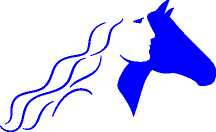 Coventry City CouncilARTICLE 6Extended (30) Hours FundingKey Points relating to extended hours funding.Parents must always claim their first time code before the end of a term.                                          (31/8 -31/12 – 31/3)Providers must confirm the eligibility of the code before the child takes up a funded place.The Early Years Provider Portal will alert providers when a parent’s code is due to be reconfirmed.The Provider should prompt the parent to reconfirm.Children cannot take up their extended hours funding, at a new setting, whilst they are in a ‘Grace period’